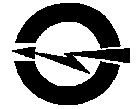 АКЦИОНЕРНОЕ ОБЩЕСТВО«ВОЛГОГРАДОБЛЭЛЕКТРО»(АО ВОЭ). Волгоград,  ул. Шопена, д. 13. Тел.: 48-14-21, факс: 48-14-22, электронная почта: voe@voel.ru № р/с 40702810111020101044 Волгоградское ОСБ №8621  АО Сбербанк, к/с 30101810100000000647, БИК 041806647, ИНН/КПП 3443029580/344301001, ОГРН 1023402971272ИЗВЕЩЕНИЕо проведении открытого запроса оферт по выбору поставщика на право заключения договора поставки товара (провод и кабель) для нужд АО «Волгоградоблэлектро»№ п/пНаименование п/пСодержаниеСпособ закупкиОткрытый запрос офертЗаказчикАО «Волгоградоблэлектро»Место нахождения: . Волгоград, ул. Шопена, д. 13Почтовый адрес: . Волгоград, ул. Шопена, д. 13Адрес электронной почты: voe223fz@voel.ruКонтактные лицаПо вопросам организационного характера:, Тел.: (8442) 56-20-88 (доб.1132,1133), адрес электронной почты: voe223fz@voel.ruПо вопросам требуемых характеристик товаров, работ, услуг (качество, количество и др.):Городецкий Дмитрий ГригорьевичТел.: (8442) 56-20-88 (вн.1195).Нормативные документы, регламентирующие проведение закупочной процедурыФедеральный закон от 18 июля . № 223-ФЗ «О закупках товаров, работ, услуг отдельными видами юридических лиц», Положение о порядке проведения регламентированных  закупок товаров,  работ,  услуг  для нужд акционерного общества «Волгоградоблэлектро», утвержденное протоколом совета директоров протоколом совета директоров №6 от 30.09.2022г. Предмет закупочной процедуры Лот №1: Право заключения договора поставки товара (провод и кабель) или эквивалент для нужд АО «Волгоградоблэлектро»Сведения об объеме поставляемых товаров, требованиях, установленные Заказчиком к качеству, техническим характеристикам товара, сопроводительным документам, требования к его безопасности,  и иные требования, указаны подробно в «Техническом задании» Том №2 документации открытого запроса оферт.Сроки и место поставки товаров, выполнения работ, оказания услуг и другие требования:Лот №1:Договор поставки товара (провод и кабель)Место поставки товара (предусмотреть верхнюю разгрузку):1) Акционерное общество "Волгоградоблэлектро" Филиал Волжские межрайонные электрические сетиАдрес: 404130, Россия, Волгоградская область, г. Волжский, проезд 1-й Индустриальный, д.122) Акционерное общество "Волгоградоблэлектро" филиал Пригородные межрайонные электрические сетиАдрес: 403001, Волгоградская область, Городищенский р-н, р/п Городище, ул. 8-го Гвардейского Танкового корпуса, 22 Б 3) Акционерное общество "Волгоградоблэлектро" Филиал Заволжские межрайонные электрические сети Адрес: 404143, Волгоградская область, Среднеахтубинский р-н, р/п Средняя Ахтуба, ул. Промышленная, 10А 4) Акционерное общество "Волгоградоблэлектро" Филиал Суровикинские межрайонные электрические сетиАдрес: 404411, Волгоградская область, Суровикинский р-н, г. Суровикино, ул. Шоссейная, 5 Срок поставки ТМЦ не более 15 календарных дней с момента подписания договора.Срок предоставления гарантии качества товара:Гарантийный срок эксплуатации провода – 3 годаГарантийный срок эксплуатации кабеля – 5 лет.Провода и кабели должны быть новыми, ранее не использованными.Срок изготовления провода/кабеля не должен превышать 6 месяцев с даты поставки.Провод СИП изготавливается в соответствии с:ГОСТ 31946-2012; ГОСТ 18690-2012; ГОСТ 22483-2012.Кабель с бумажной изоляцией изготавливается в соответствии с:ГОСТ 18410-73; ГОСТ 18690-2012 ГОСТ 22483-2012; ГОСТ 24641-81; ГОСТ 7006-72.Кабели силовые с пластмассовой изоляцией на номинальное напряжение от 6 до 35 кВ изготавливается в соответствии с:ГОСТ Р 55025-2012; ГОСТ 18690-2012 ГОСТ 22483-2012.Кабели силовые с пластмассовой изоляцией на номинальное напряжение 0,66; 1 и 3 кВ изготавливается в соответствии с:ГОСТ 31996-2012; ГОСТ 18690-2012 ГОСТ 22483-2012.Провода и кабели для электрических установок на номинальное напряжение до 450/750 В изготавливается в соответствии с:ГОСТ 31947-2012; ГОСТ 18690-2012; ГОСТ 22483-2012.Требования к качеству продукции (товара):1) Поставщик при поставке продукции (товара) должен предоставить соответствующие сертификаты и иные документы согласно законодательству. 2) Намотка кабеля и провода на барабан - одним хлыстом. 3) Кабели/Провода должны иметь маркировку в виде надписи, нанесенной на поверхность наружной оболочки или защитного шланга. Надпись должна содержать: марку кабеля, число и сечение жил, номинальное напряжение, наименование или товарный знак предприятия- изготовителя, обозначение стандарта, по которому изготовлен кабель/провод, год выпуска, страну- изготовитель. Допускается в содержании маркировки указывать дополнительную информацию, например, обозначение технических условий на конкретное кабельное изделие, знаки линейной длины и др. Маркировка в виде надписи может быть выполнена печатным способом или рельефно и должна быть нанесена через равномерные промежутки. Расстояние между концом одной надписи и началом следующей не должно превышать 1000 мм. Цвет цифр (букв), выполненных печатным способом, должен быть контрастным по отношению к цвету наружной оболочки или защитного шланга. Маркировка, нанесенная печатным способом, должна быть четкой и прочной. 4) Барабан с кабелем/проводом должен иметь полную или частичную обшивку или быть обернут матами. 5) На щеке барабана или ярлыке, прикрепленном к барабану, должны быть указаны:товарный знак завода-изготовителя;условное обозначение кабеля/провода;обозначение стандарта, по которому изготовлен кабель/провод;длина кабеля/провода в метрах;масса брутто в килограммах;дата изготовления (год, месяц);номер барабана;На ярлыке должен быть проставлен штамп технического контроля.Поставщик предоставляет график поставки ТМЦ (с указанием наименования ТМЦ, количества, даты и места поставки) в течение 2 рабочих дней с момента подписания договора.Срок поставки товара, выполнения работ, оказания услуг предлагается участником в соответствии с критериями, установленными в документации.Начальная (максимальная) цена договора (цена лота)Лот № 1: Начальная (максимальная) цена договора: 3 467 531,03 (три миллиона четыреста шестьдесят семь тысяч пятьсот тридцать один) рубль 03 копейки, с учетом НДС 20%. Начальная (максимальная) цена договора без НДС: 2 889 609,19 (два миллиона восемьсот восемьдесят девять тысяч шестьсот девять) рублей 19 копеек. В случае, если участник закупки не является плательщиком НДС, то цена, предложенная таким участником, не должна превышать установленную начальную (максимальную) цену без НДС. При этом на стадии оценки и сопоставления заявок для целей сравнения ценовые предложения других участников также будут учитываться без НДС.Обоснование начальной (максимальной) цены договора указано подробно в «Техническом задании» Том № 2 документации открытого запроса оферт.Порядок формирования цены договора (цены лота)Цена договора определена с использованием метода сопоставимых рыночных цен, с учётом стоимости услуг и расходов поставщика/подрядчика на перевозку, страхование, уплату таможенных пошлин, налогов и других обязательных платежей, с учётом оплаты за  НДС.Порядок определения начальной (максимальной) цены договора указан подробно в «Техническом задании» Том № 2 документации открытого запроса оферт.Порядок и сроки оплаты товаров, работ, услугПорядок и срок оплаты товаров, работ, услуг, предлагаются участником закупки, в соответствии с критериями указанными в документации: с предварительным авансовым платежом, либо отсрочка оплата по окончании поставки товара (максимальный размер предварительного авансового платежа не должен превышать 30% от цены договора).Размер и валюта обеспечения заявки. Лот № 1: Не установлено.Примечание: Если начальная максимальная цена договора не превышает 5 000 000 (пять миллионов) рублей, обеспечение заявки на участие в закупке не устанавливается.Размер и валюта обеспечения  договора. Реквизиты для перечисления обеспечения:Лот № 1: обеспечение исполнения договора составляет 346 753,1 рублей (10 %) от начальной (максимальной) цены договора, указанной в настоящем извещении. Примечание: В платежном поручении необходимо указать название и номер закупки, по которой производится обеспечение.Расчетный счет АО «Волгоградоблэлектро» № р/с 40702810111020101044 Волгоградское ОСБ №8621  ПАО Сбербанк, к/с 30101810100000000647, БИК 041806647, ИНН/КПП 3443029580/344301001, ОГРН 1023402971272Место подачи заявок. Волгоград, ул. им. Шопена, д. 13, кабинет СОРЗ в запечатанном конверте (время работы по приему заявок: с 8.00 до 17.00, пятница до 16.00, обеденный перерыв с 12.00 до 12.48 (время московское), выходные дни: суббота, воскресенье, (в связи с тем, что на предприятии осуществляется контрольно-пропускной режим, лицу подающему заявку необходимо иметь при себе документ удостоверяющий личность).Срок место порядок предоставления документации о закупкеДокументация и извещение в форме электронного документа, размещена на сайте Заказчика www.voel.ru, в единой информационной системе www.zakupki.gov.ru и доступна для ознакомления бесплатно.Срок предоставления документации с момента размещения закупочной процедуры в единой информационной системе, по дату окончания подачи заявок на участие в закупочной процедуре.Срок подачи заявок на участие в закупкеС момента размещения извещения о закупке в единой информационной системе по 10 час. 00  мин. (время московское) «15» декабря 2022 года.Срок предоставления участникам закупки разъяснений положений документации С момента размещения извещения о закупке в единой информационной системе по 10 час. 00  мин. (время московское) «15» декабря 2022 года.Место вскрытия конвертов с заявками и подведения итогов. Волгоград, ул. Шопена, 13. Дата вскрытия конвертов с заявками10 час. 20  мин. (время московское) «15» декабря 2022 года.Дата рассмотрения заявок11 час. 00  мин. (время московское) «16» декабря 2022 года.Дата подведения итоговне позднее 12 час. 00  мин. (время московское) «12» января 2023 года.ПереторжкаВ случае если протоколом рассмотрения заявок зафиксировано решение о проведении переторжки такая переторжка объявляется не позднее дня следующего за днем публикации данного протокола. Минимальный срок подачи заявок на переторжку участниками должен составлять 24 часаОсобенности участия в закупке субъектов малого и среднего предпринимательстваНе установленыПреференцииУстановлены постановлением Правительства РФ от 16 сентября 2016 г. № 925 "О приоритете товаров российского происхождения, работ, услуг, выполняемых, оказываемых российскими лицами, по отношению к товарам, происходящим из иностранного государства, работам, услугам, выполняемым, оказываемым иностранными лицами"Прочая информацияДанный запрос оферт не является торгами (конкурсом или аукционом), и его проведение не регулируется статьями 447-449 части первой Гражданского кодекса Российской Федерации, п.2 ст. 3 Федерального закона от 18.07.2011 № 223-ФЗ «О закупках товаров, работ, услуг отдельными видами юридических лиц». Запрос оферт также не является публичным конкурсом и не регулируется статьями 1057-1061 части второй Гражданского кодекса Российской Федерации. Заказчик имеет право отказаться от всех полученных Заявок по любой причине или прекратить процедуру Запроса оферт в любой момент, не неся при этом никакой ответственности перед Участниками.